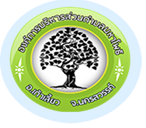 		ด้วยจังหวัดนครสวรรค์ มีสมญานามว่าเป็น “ประตูสู่ภาคเหนือ” เป็นเส้นทางผ่านขึ้นสู่ภาคเหนือมีแหล่งท่องเที่ยวที่สำคัญ มีประชาชนสัญจรเป็นจำนวนมากและถนนสายหลัก สายรองในพื้นที่อำเภอต่างๆ ยังพบว่ามีปัญหาการทิ้งขยะมูลฝอยบริเวณริมทาง ทำให้ภูมิทัศน์ไม่สวยงามและอาจก่อให้เกิดโรค เพื่อเป็นการพัฒนาและปลูกฝังประชาชนให้มีการตระหนักรู้ในการรักษาสิ่งแวดล้อม และภูมิทัศน์บริเวณริมถนนสายต่างๆ มีความสะอาดสวยงาม 		องค์การบริหารส่วนตำบลมหาโพธิ  ขอรณรงค์ประชาสัมพันธ์สร้างการตระหนักรู้ให้กับประชาชน ในการงดการทิ้งขยะมูลฝอยบริเวณริมทาง ร่วมกันสร้างถนน           ที่สะอาดและสวยงามตลอดเส้นทาง โดยผู้ใดฝ่าฝืนทิ้งขยะมูลฝอยบริเวณริมทางหรือที่สาธารณะจะมีโทษตามกฎหมาย ดังนี้		1. พระราชบัญญัติรักษาความสะอาดและความเป็นระเบียบเรียบร้อยของบ้านเมือง พ.ศ. 2535 และที่แก้ไขเพิ่มเติมถึง(ฉบับที่ 2) พ.ศ. 2560		“มาตรา 31 ห้ามมิให้ผู้ใด (1) บ้วนหรือถ่มน้ำลาย เสมหะ บ้วนน้ำหมาก สั่งน้ำมูก เทหรือทิ้งสิ่งใด ๆ ลงบนถนนหรือบนพื้นรถหรือพื้นเรือโดยสาร (2) ทิ้งสิ่งปฏิกูลหรือมูลฝอยในสถานสาธารณะนอกภาชนะหรือที่ที่ราชการส่วนท้องถิ่นได้จัดไว้”		“มาตรา 32 ห้ามมิให้ผู้ใด (1) ทิ้งสิ่งปฏิกูลหรือมูลฝอยลงบนที่สาธารณะ (2) ปล่อยปละละเลยให้มีสิ่งปฏิกูลหรือมูลฝอยในที่ดินของตนในสภาพที่ประชาชนอาจเห็นได้จากที่สาธารณะ”		“มาตรา 33 ห้ามมิให้ผู้ใดเทหรือทิ้งสิ่งปฏิกูล มูลฝอย น้ำโสโครกหรือสิ่งอื่นใดลงบนถนนหรือในทางน้ำ”		“มาตรา 54 ผู้ใดฝ่าฝืนหรือไม่ปฏิบัติตามมาตรา 8 วรรคหนึ่ง มาตรา 15 มาตรา20 มาตรา22 มาตรา26 มาตรา27 มาตรา29 มาตรา31 มาตรา32 มาตรา35 มาตรา39 มาตรา40 หรือมาตรา 41 ต้องระวางโทษปรับไม่เกินสองพันบาท”		“มาตรา 57 ผู้ใดฝ่าฝืนหรือไม่ปฏิบัติตามมาตรา 13 วรรคหนึ่ง มาตรา 19 มาตรา 23 มาตรา 30 มาตรา 33 วรรคหนึ่ง หรือ มาตรา 34 ต้องระวางโทษปรับไม่เกินหนึ่งหมื่นบาท”		2. พระราชบัญญัติทางหลวง พ.ศ. 2535 “มาตรา 45 หามมิใหผูใดทิ้งขยะมูลฝอย สิ่งปฏิกูล น้ำเสีย น้ำโสโครก เศษหิน ดิน ทราย หรือสิ่งอื่น ใดในเขตทางหลวง หรือกระทําดวยประการใด ๆ เปนเหตุใหขยะมูลฝอย สิ่งปฏิกูลเศษหิน ดิน ทราย ตก หลนบนทางจราจรหรือไหลทาง”		“มาตรา71 ผูใดฝาฝนมาตรา45 ตองระวางโทษจําคุกไมเกินสามปหรือปรับไมเกินหกหมื่นบาท หรือทั้งจําทั้งปรับ”		3. ข้อบัญญัติองค์การบริหารส่วนตำบลมหาโพธิ เรื่อง การกำจัดสิ่งปฏิกูลและมูลฝอย พ.ศ. 2556 “ข้อ 6 ห้ามมิให้ผู้ใด ถ่าย เท ทิ้ง หรือทำให้มีสิ่งปฏิกูล              และมูลฝอยในที่หรือทางสาธารณะเป็นต้นว่า ถนน ตรอก ซอย แม่น้ำ คลอง คู สระน้ำ เว้นแต่ ในที่ซึ่งองค์การบริหารส่วนตำบลมหาโพธิจัดไว้ให้โดยเฉพาะ”		“ข้อ 21 ผู้ใดฝ่าฝืนข้อบัญญัตินี้ ในข้อหนึ่งข้อใด มีความผิดมาตรา 71 วรรคสองแห่งพระราชบัญญัติการสาธารณสุข พ.ศ. 2535หากพบผู้กระทำความผิด และมีหลักฐานชัดเจน สามารถแจ้งข้อมูลได้ที่สำนักปลัด อบต.มหาโพธิ 056-217860